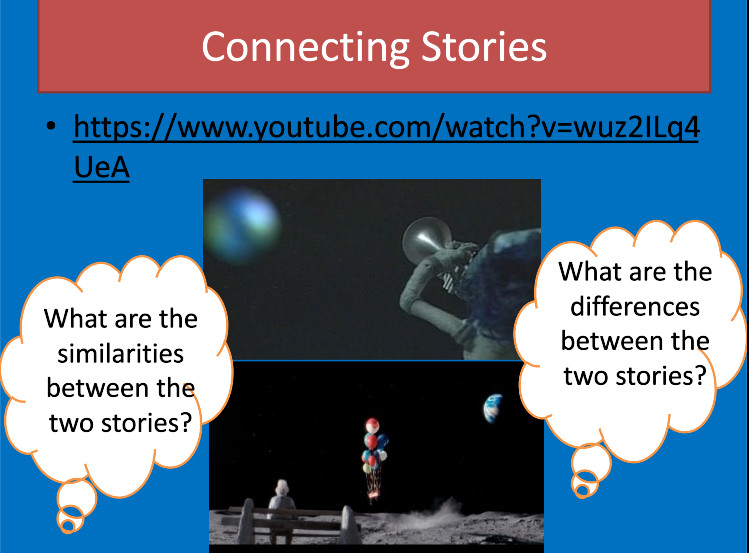 SimilaritiesDifferences